IntroduçãoO presente documento visa divulgar as características da prova de prova de equivalência à frequência de ensino secundário da disciplina de Oficina de Design a realizar em 2023.O presente documento dá a conhecer os seguintes aspetos relativos à prova:Objeto de avaliação, Características e estrutura; Critérios de classificação, Material; Duração.Importa ainda referir que, nas provas desta disciplina, o grau de exigência decorrente do enunciado dos itens e o grau de aprofundamento evidenciado nos critérios de classificação estão balizados pelo Programa, em adequação ao nível de ensino a que o exame diz respeito.Objeto de AvaliaçãoA prova tem como referencial o Perfil dos Alunos à Saída da Escolaridade Obrigatória e as Aprendizagens Essenciais da disciplina de Oficina de Design e permite avaliar a aprendizagem passível de avaliação numa prova escrita de duração limitada.Assim, constituem objeto de avaliação, na prova, os objetivos a seguir especificados:- Refletir sobre situações-problema no âmbito das diferentes áreas do Design.- Aplicar os conhecimentos multidisciplinares às diferentes áreas do Design.- Gerir projetos e tomar decisões na resolução de problemas.- Experimentar modos de fazer que visam a a resolução de problemas/necessidades da comunidade.- Demonstrar competências nos domínios da representação bidimensional.- Aplicar técnicas de representação expressiva e/ou rigorosa de espaços e formas.- Demonstrar, conhecimentos sobre algumas das fases metodológicas de um projeto.Características e estrutura da ProvaA prova apresenta três itens de construção (expressão gráfica), com recurso a meios atuantes diversificados, indicados, caso a caso, no enunciado.A prova reflete uma visão integradora e articulada dos diferentes conteúdos programáticos da disciplina.Os itens/grupos de itens podem envolver a mobilização de conteúdos relativos a mais do que um dos conteúdos/temas do Programa.Os itens/grupos de itens podem ter como suporte, por exemplo, imagens, textos e peças/modelo tridimensionaisA prova é cotada para 200 pontos, divididos: Item 1: 50 pontos; Item 2: 75 pontos; Item 3: 75 pontos.0Critérios gerais de classificaçãoA classificação a atribuir a cada resposta resulta da aplicação dos critérios gerais e dos critérios específicos de classificação apresentados para cada item e é expressa por um número inteiro.- Identificar uma cultura da prática do design que permita contextualizar adequadamente os projetos a concretizar.- Desenvolver processos de interpretação e de entendimento das várias expressões do Design.- Resolver problemas no âmbito do design, relacionando o pensamento criativo com a análise lógica, e os desafios da atualidade. - Reconhecer as potencialidades do Design como fator de transformação e valorização do meio envolvente e promoção da qualidade de vida.- Utilização adequada dos diferentes processos técnicos de representação expressiva e/ou rigorosa das formas e do espaço bi e tridimensional.- Domínio na utilização sensível e técnica dos materiais, dos suportes e dos instrumentos.- Capacidade de invenção criativa, aplicada aos trabalhos.Os critérios de classificação apresentam-se organizados por níveis de desempenho. A cada nívelcorresponde uma dada pontuação.Duração da ProvaA prova tem a duração de 120 minutos.Material autorizadoAs respostas são registadas em folha própria – A3, fornecida pelo estabelecimento de ensino(modelo oficial); assim como, os modelos ou outros suportes específicos.O aluno deve ser portador do seguinte material:- Materiais e equipamento para práticas de desenho: lapiseira de minas, lápis de grafite, afiadeira e borracha.- Materiais e equipamento para práticas de pintura: lápis de cor, aguarelas, caneta ponta fina preta e marcadores.. Materiais e equipamento para práticas de medição: régua, esquadro, transferidor e compasso.O examinando apenas pode usar, como material de escrita, caneta ou esferográfica de tinta indelével, azul ou preta.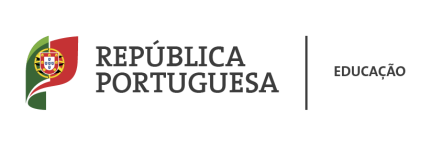 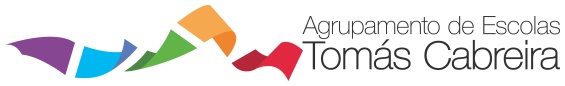 Ano Letivo 2022/2023INFORMAÇÃO-PROVA DE EQUIVALÊNCIA À FREQUÊNCIA INFORMAÇÃO-PROVA DE EQUIVALÊNCIA À FREQUÊNCIA Disciplina:Oficina de DesignProva/Código:346Ano(s) de Escolaridade:12.º ano 